宁波市化工研究设计院有限公司 校招公司简介宁波市化工研究设计院有限公司（以下简称“宁波化工院”）始建于1958年，其前身为宁波市化工研究所，2015年12月30日后成为安泰科技股份有限公司（股票代码000969）控股的全资子公司，隶属于中国钢研科技集团有限公司目前已是集化工工程设计、化工产品研发、化工工程咨询、设备采购、项目工程承包于一体的综合性化工工程公司。　　公司现有化工石化医药行业（化工工程、石油及化工产品储运）专业甲级工程设计资质；化工石化医药行业乙级；市政行业（城镇燃气工程、热力工程）专业丙级工程设计资质；特种设备设计许可证（压力容器），级别：A1(高压容器)、A2、A3；特种设备设计许可证（压力管道），级别：GB1、GB2、GC1(1)(2)(3)、GC2、GC3、GD2级；同时公司具有化工专业乙级、建筑专业丙级工程咨询资格证书，且通过了北京三星九千质量认证中心的ISO9001:2008质量管理体系认证及HSE健康安全环境管理体系认证。公司下设省级刊物《宁波化工》杂志，创刊于1972年。　　经过六十余年的发展，宁波市化工研究设计院先后承接了化工、石油、油品储运等工程项目，共千余项。已形成了一支专业配备齐全、技术力量雄厚的工程设计研发团队，具备了大型化工项目设计、采购、施工（EPC）总承包的实力。公司秉承“精品设计、优质服务”的经营理念，以“诚信共赢，客户至上、追求卓越、铸造品牌”为核心内涵的企业文化，努力建成国内先进的现代化工程公司。现提供若干实习岗位：工艺设计（化学工程与工艺、应用化学或者催化等相关专业）结构设计 (土木工程或者建筑工程等相关专业)欢迎广大相关专业的优秀学生前来实习, 表现优异者实习结束后可签订正式劳动合同！简历请投递：yujiawei@atmcn.com，联系人：于女士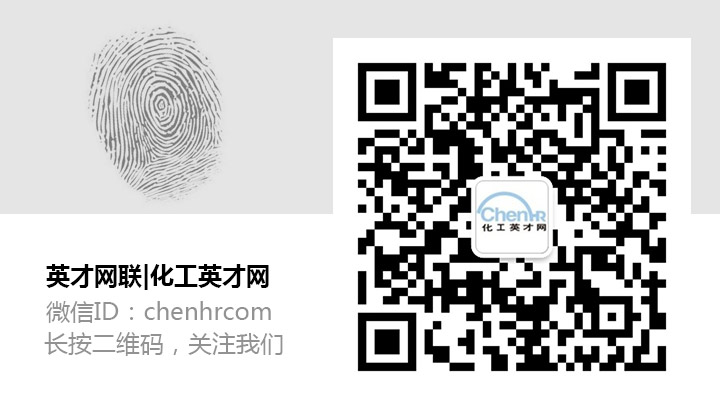 